Annotations: River Valley CivilizationsDIRECTIONS: Using the link on heymissaworld.weebly.com, find the picture that matches the civilization and write down annotations (short, informative notes) for each of the categories. For annotations, more is not necessarily better- you will want to focus on the big ideas and add one or two supporting details.I. Mesopotamia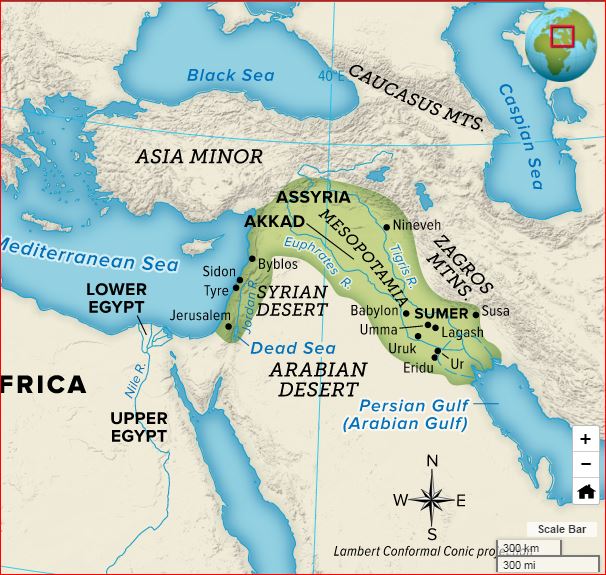 Location: _______________________________________________________________Government & Administration: _______________________________________________________________________________________________________________________________________________________________________________________________________________________________________________________________________Religion: ___________________________________________________________________________________________________________________________________________ ___________________________________________________________________________  Urban Centers:_________________________________________________________________________________________________ ____________________________________________________________________________________________________________________________________________________________________________________________________________________________________ Social Hierarchy: ______________________________________________________________________________________________ __________________________________________________________________________________________________________________ __________________________________________________________________________________________________________________ Contributions:_________________________________________________________________________________________________ __________________________________________________________________________________________________________________ __________________________________________________________________________________________________________________ II. Nile River Valley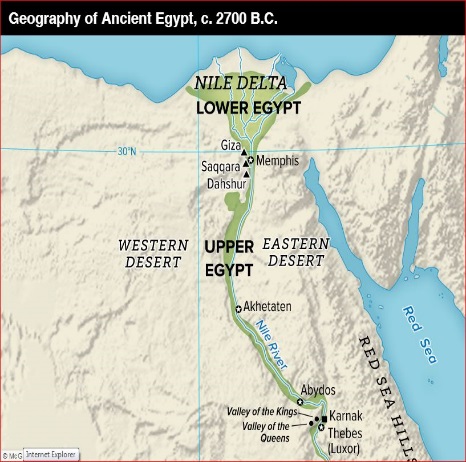 Location: _______________________________________________________________Government & Administration: _______________________________________________________________________________________________________________________________________________________________________________________________________________________________________________________________________Religion: ___________________________________________________________________________________________________________________________________________ ___________________________________________________________________________  Urban Centers:_________________________________________________________________________________________________ ____________________________________________________________________________________________________________________________________________________________________________________________________________________________________ Social Hierarchy: ______________________________________________________________________________________________ __________________________________________________________________________________________________________________ __________________________________________________________________________________________________________________ Contributions:_________________________________________________________________________________________________ __________________________________________________________________________________________________________________ __________________________________________________________________________________________________________________ III. Indus River Valley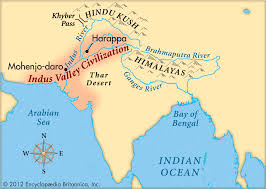 Location: _______________________________________________________________Government & Administration: _______________________________________________________________________________________________________________________________________________________________________________________________________________________________________________________________________Religion: ___________________________________________________________________________________________________________________________________________ ___________________________________________________________________________  Urban Centers:_________________________________________________________________________________________________ ____________________________________________________________________________________________________________________________________________________________________________________________________________________________________ Social Hierarchy: ______________________________________________________________________________________________ __________________________________________________________________________________________________________________ __________________________________________________________________________________________________________________ Contributions:_________________________________________________________________________________________________ __________________________________________________________________________________________________________________ __________________________________________________________________________________________________________________ IV. Huang He (Yellow) River ValleyLocation: _______________________________________________________________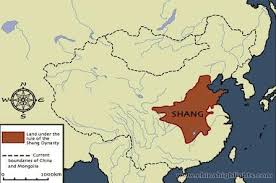 Government & Administration: _______________________________________________________________________________________________________________________________________________________________________________________________________________________________________________________________________Religion: ___________________________________________________________________________________________________________________________________________ ___________________________________________________________________________  Urban Centers:_________________________________________________________________________________________________ ____________________________________________________________________________________________________________________________________________________________________________________________________________________________________ Social Hierarchy: ______________________________________________________________________________________________ __________________________________________________________________________________________________________________ __________________________________________________________________________________________________________________ Contributions:_________________________________________________________________________________________________ __________________________________________________________________________________________________________________ __________________________________________________________________________________________________________________ V. Review1. In your opinion, which river valley civilization contributed the most to human development?2. How did location play a role in the success of these civilizations?3. What factors helped these civilizations flourish and survive?4. What are some of the contributions made by these ancient civilizations that are still used in the present day?